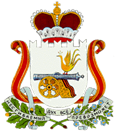 АДМИНИСТРАЦИЯ  ТУМАНОВСКОГО  СЕЛЬСКОГО ПОСЕЛЕНИЯВЯЗЕМСКОГО РАЙОНА СМОЛЕНСКОЙ ОБЛАСТИПОСТАНОВЛЕНИЕот  16.09.2016    № 219      село ТумановоВ соответствии с Федеральным законом от 13.07.2015  № 263-ФЗ «О внесении изменений в отдельные законодательные акты Российской Федерации в части отмены ограничений на пользование электронных документов при взаимодействии физических и юридических лиц с органами государственной власти и органами местного самоуправления», вступившим в законную силу с 10.01.2016, внесены изменения в Федеральный закон от 26 декабря 2008 года № 294-ФЗ «О защите прав юридических лиц и индивидуальных предпринимателей при осуществлении государственного контроля (надзора) и муниципального контроля», Администрация Тумановского сельского поселения Вяземского района Смоленской области постановляет:1. Внести в Административный регламент исполнения муниципальной  функции «Осуществление муниципального лесного контроля на территории Тумановского сельского поселения Вяземского района Смоленской области»  от 24.04.2014 №137 следующие изменения:        1.1. главу 2 дополнить словами «, в том числе к обеспечению доступности для инвалидов указанных объектов в соответствии с законодательством Российской Федерации о социальной защите инвалидов»;1.2. подпункт 2.1.9 главы 2 изложить в следующей редакции: «-Доступность для инвалидов объектов (зданий, помещений), в которых предоставляется муниципальная услуга, должна быть обеспечена:- возможностью самостоятельного передвижения инвалидов, в том числе с использованием кресла - коляски, по территории, на которой расположены объекты (здания, помещения), в которых предоставляются муниципальные услуги;- оборудованием входов в объекты (здания, помещения), в которых предоставляются муниципальные услуги, средствами, позволяющими обеспечить беспрепятственный доступ для инвалидов;-сопровождением инвалидов, имеющих стойкие расстройства функции зрения и самостоятельного передвижения, и оказанием им помощи в объектах (зданиях, помещениях), в которых предоставляются муниципальные услуги;-допуском сурдопереводчика и тифлосурдопереводчика при оказании инвалиду муниципальной услуги;-допуском в объекты (здания, помещения), в которых предоставляются муниципальные услуги, собаки-проводника при наличии документа, подтверждающего ее специальное обучение;-оказанием помощи инвалидам в преодолении барьеров, мешающих получению ими муниципальных услуг наравне с другими заявителями.2. Обнародовать настоящее постановление на официальном сайте администрации Тумановского сельского поселения    в сети Интернет.3.  Контроль за исполнение настоящего постановления оставляю за собой.Глава муниципального образованияТумановского сельского поселенияВяземского района Смоленской области                                            М.Г.ГущинаО внесении изменений в Административный регламент исполнения муниципальной  функции «Осуществление муниципального лесного контроля   на территории Тумановского сельского поселения Вяземского района Смоленской области»